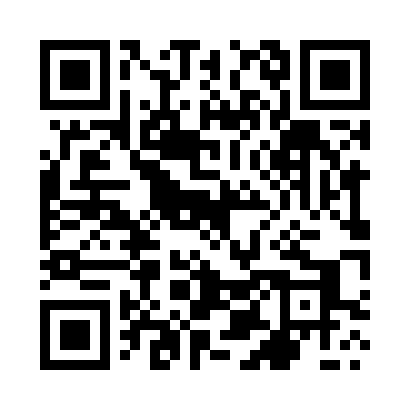 Prayer times for Wetlina, PolandWed 1 May 2024 - Fri 31 May 2024High Latitude Method: Angle Based RulePrayer Calculation Method: Muslim World LeagueAsar Calculation Method: HanafiPrayer times provided by https://www.salahtimes.comDateDayFajrSunriseDhuhrAsrMaghribIsha1Wed2:535:0812:275:327:479:532Thu2:505:0712:275:337:489:553Fri2:475:0512:275:347:509:584Sat2:445:0312:275:347:5110:005Sun2:415:0212:275:357:5310:036Mon2:395:0012:275:367:5410:057Tue2:364:5812:275:377:5610:088Wed2:334:5712:275:387:5710:119Thu2:304:5512:275:397:5810:1310Fri2:274:5412:265:408:0010:1611Sat2:244:5212:265:408:0110:1912Sun2:214:5112:265:418:0310:2213Mon2:184:5012:265:428:0410:2414Tue2:144:4812:265:438:0510:2715Wed2:114:4712:265:448:0710:3016Thu2:104:4612:265:458:0810:3317Fri2:104:4412:275:458:0910:3518Sat2:094:4312:275:468:1110:3619Sun2:094:4212:275:478:1210:3620Mon2:084:4112:275:488:1310:3721Tue2:084:3912:275:488:1510:3822Wed2:084:3812:275:498:1610:3823Thu2:074:3712:275:508:1710:3924Fri2:074:3612:275:518:1810:3925Sat2:074:3512:275:518:1910:4026Sun2:064:3412:275:528:2110:4027Mon2:064:3312:275:538:2210:4128Tue2:064:3312:275:538:2310:4229Wed2:054:3212:285:548:2410:4230Thu2:054:3112:285:558:2510:4331Fri2:054:3012:285:558:2610:43